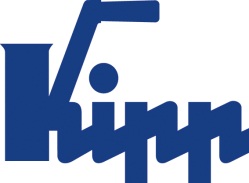 Notatka prasowa 	Sulz am Neckar, Lipiec 2015Praktyczna obsługaKIPP poszerza asortyment o elementy montażowe z aluminium  Firma HEINRICH KIPP WERK poszerza swój asortyment o praktyczne elementy montażowe z lekkiego aluminium Elementy te gwarantują pewne zamocowanie, mają wszechstronne zastosowanie i są kompatybilne z pozostałymi produktami KIPP. Nowe elementy montażowe KIPP to przyjazne dla użytkownika wsparcie montażowe dla wielu produktów, między innymi dla trzpieni ustalających, rygli lub zatrzasków. Duża różnorodność wariantów z gwintami zwykłymi i drobnozwojnymi gwarantuje dopasowane mocowanie każdej części. Ponadto specjalnie przygotowane rowki ułatwiają zamocowanie przedmiotu do elementu montażowego. Elementy montażowe można łączyć z wieloma komponentami manipulacyjnymi i mocującymi KIPP. Szczególnie lekki materiał, jakim jest aluminium oraz kompaktowe rozmiary ułatwiają montaż także w ciasnych, trudno dostępnych miejscach.KIPP oferuje elementy montażowe w dwóch wariantach: Forma A posiada otwór mocujący równolegle do gwintu, w formie B otwór umiejscowiony jest prostopadle do gwintu. Element przykręca się śrubami walcowymi DIN ISO 4762 do odpowiednio przygotowanych otworów. Wszystkie elementy mocujące są anodowane na kolor czarny matowy i są oferowane fabrycznie z gwintami zwykłymi lub drobnozwojnymi od M6 do M20 x 1,5. Znaków ze spacjami:Nagłówek:	59 znakówWstęp:	18 znakówTekst:	1.227 znakówŁącznie:	1.304 znakówHEINRICH KIPP WERK KGPrzemysław Słabyul. Ostrowskiego 953-238 WrocławTelefon: +48 71 339 21 44E-mail: p.slaby@kipp.plDodatkowe informacje i zdjęcia prasowePatrz www.kipp.pl, region: Polska, 
zakładka: Aktualności/prasaZdjęcia	Tekst:KIPP poszerza swój asortyment o praktyczne elementy montażowe z lekkiego aluminium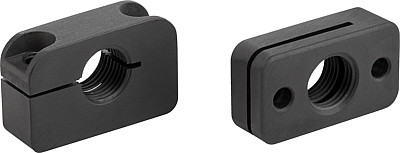 Prawa autorskie: udostępnione do bezpłatnej publikacji w mediach branżowych. Z prośbą o podanie źródła. Plik obrazu: KIPP Haltestücke Aluminium.jpg